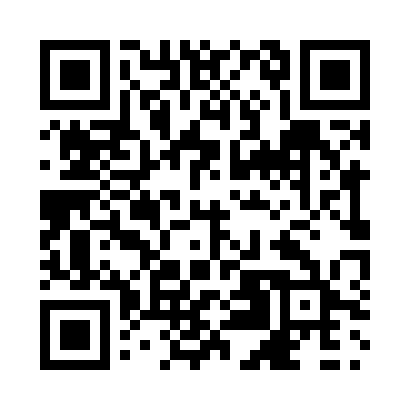 Prayer times for Cote-Cachee, Quebec, CanadaMon 1 Jul 2024 - Wed 31 Jul 2024High Latitude Method: Angle Based RulePrayer Calculation Method: Islamic Society of North AmericaAsar Calculation Method: HanafiPrayer times provided by https://www.salahtimes.comDateDayFajrSunriseDhuhrAsrMaghribIsha1Mon2:595:0212:556:208:4710:502Tue3:005:0312:556:208:4710:493Wed3:015:0412:556:208:4610:494Thu3:025:0412:556:208:4610:485Fri3:035:0512:566:198:4610:476Sat3:055:0612:566:198:4510:467Sun3:065:0712:566:198:4510:458Mon3:075:0712:566:198:4410:449Tue3:095:0812:566:198:4410:4310Wed3:105:0912:566:188:4310:4211Thu3:125:1012:566:188:4310:4012Fri3:135:1112:576:188:4210:3913Sat3:155:1212:576:188:4110:3814Sun3:165:1312:576:178:4010:3615Mon3:185:1412:576:178:4010:3516Tue3:205:1512:576:168:3910:3317Wed3:215:1612:576:168:3810:3218Thu3:235:1712:576:168:3710:3019Fri3:255:1812:576:158:3610:2920Sat3:265:1912:576:158:3510:2721Sun3:285:2012:576:148:3410:2522Mon3:305:2112:576:138:3310:2423Tue3:325:2212:576:138:3210:2224Wed3:345:2312:576:128:3110:2025Thu3:355:2412:576:128:3010:1826Fri3:375:2512:576:118:2910:1627Sat3:395:2712:576:108:2710:1528Sun3:415:2812:576:098:2610:1329Mon3:435:2912:576:098:2510:1130Tue3:455:3012:576:088:2410:0931Wed3:465:3112:576:078:2210:07